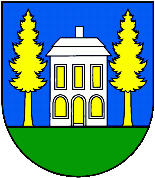 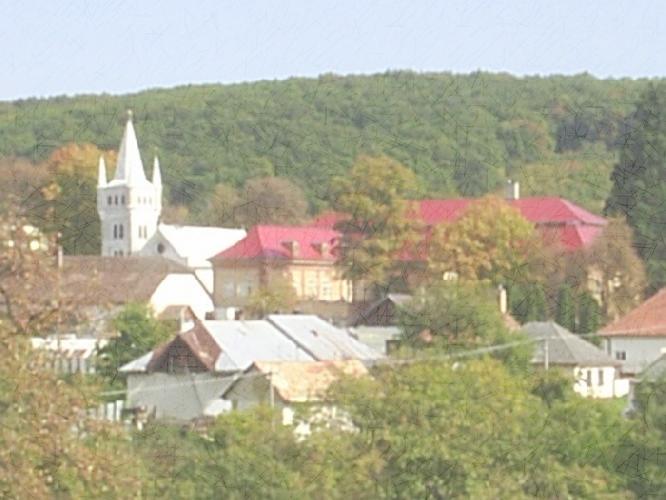    Srdečne Vás pozývame na   Deň obce Šemša  a  MDD28.6.2014Animačný program pre deti – hry, súťaže, tvorivé dielneKoníkyBalónový klaun- modelovanie z balónovSkákací hrad, vláčik, trampolínaProgram:Oficiálne otvorenieKolkársky turnaj v NováčanochStavanie mája- ľudová tradícia v podaní žiakov ZŠ ŠemšaŠportoví komentátoriĽudový spev -Monika Kandráčová, Alena DemjanováCountry CantorsFutbalový zápasPrezentačno-predajná výstava výrobkov tvorivej dielne klientov DSS Lúč ŠemšaVšetci návštevníci sa môžu tešiť na tradične chutný guláš od Poľovníckeho združenia Šemša